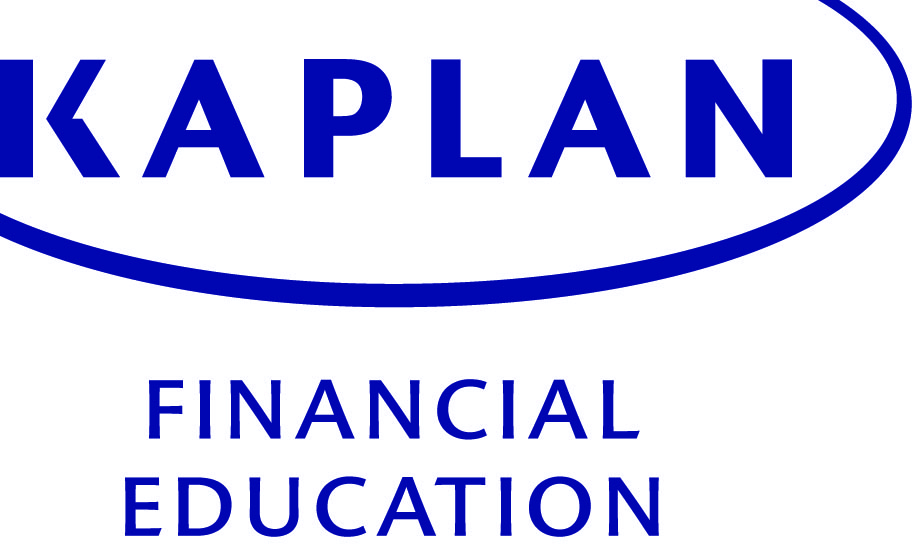 CFP Credit for Insurance Continuing Education (CE) Exam Request FormStudent Name:       CFP License Number (required):       Social Security Number:      Email address:      Completion Information:Fees:  Please include $3.00 for each certificate.Payment Methods:   	Check or Money Order, make payable to Kaplan Financial Education and mail to Kaplan at:Kaplan Financial EducationAttn: Grading and Regulatory Dept332 Front Street South, Suite 555La Crosse, WI 54601-OR-Credit card payments may be faxed to (608) 779-0442 or called into Customer Service at phone number (800) 824-8742.Type (check one):   Visa / Mastercard / Discover / American ExpressInsurance CE Certification Exam Completed*:Date Exam Completed:Date Exam Completed:Fee:  $3 each*Please Note:  NOT all Kaplan Courses are approved for CFP Credit.  *Please Note:  NOT all Kaplan Courses are approved for CFP Credit.  Total:Credit Card #:      -    -    -    Credit Card #:      -    -    -    Exp Date:       Exp Date:       Card Billing Address:       Card Billing Address:       Card Billing Address:       Card Billing Address:       Order # (Internal use only):Order # (Internal use only):Order # (Internal use only):Cardholder’s Name (Print):        Cardholder’s Name (Print):        Cardholder’s Name (Print):        Cardholder’s Name (Print):        Authorized Signature:   